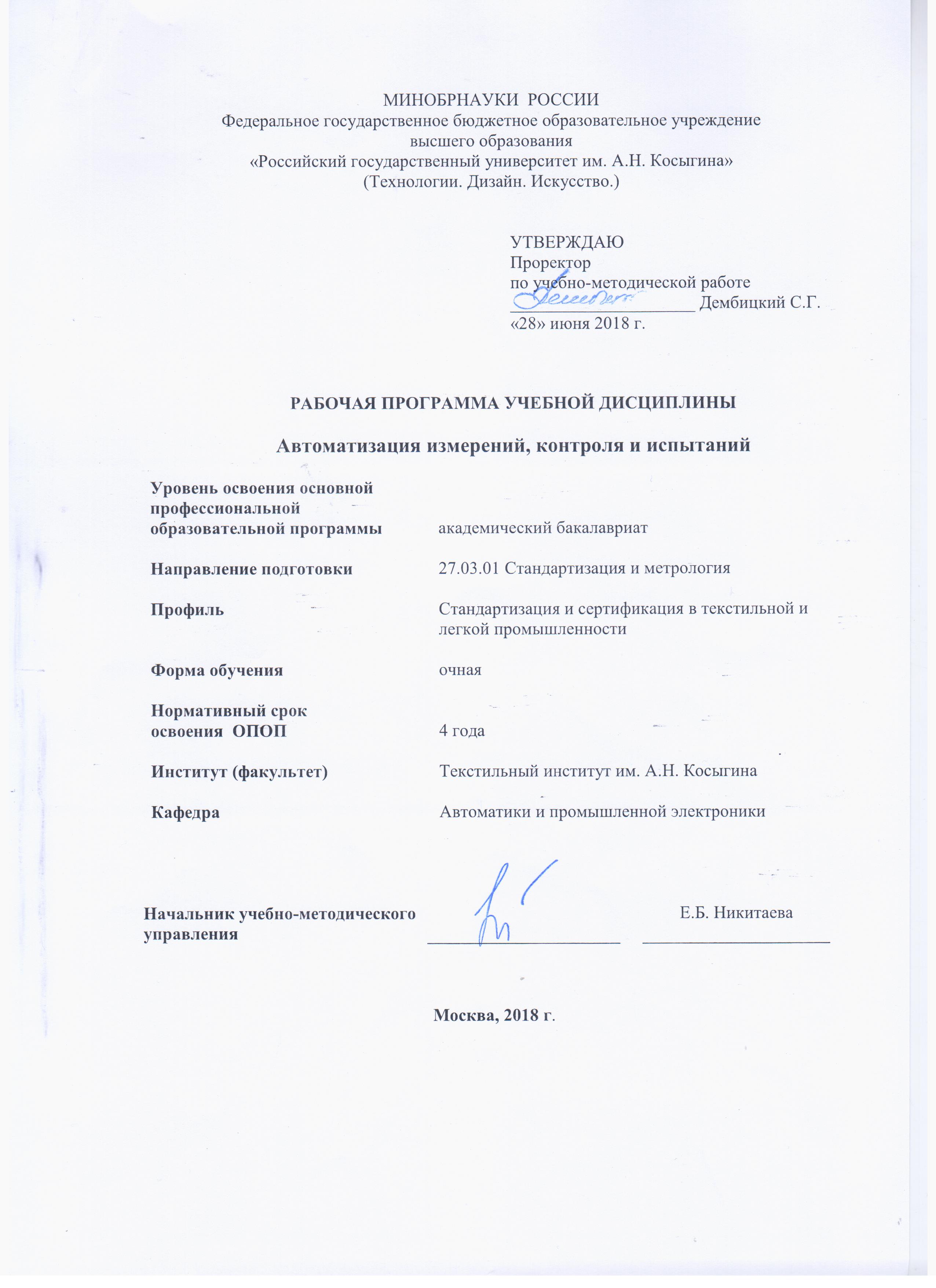 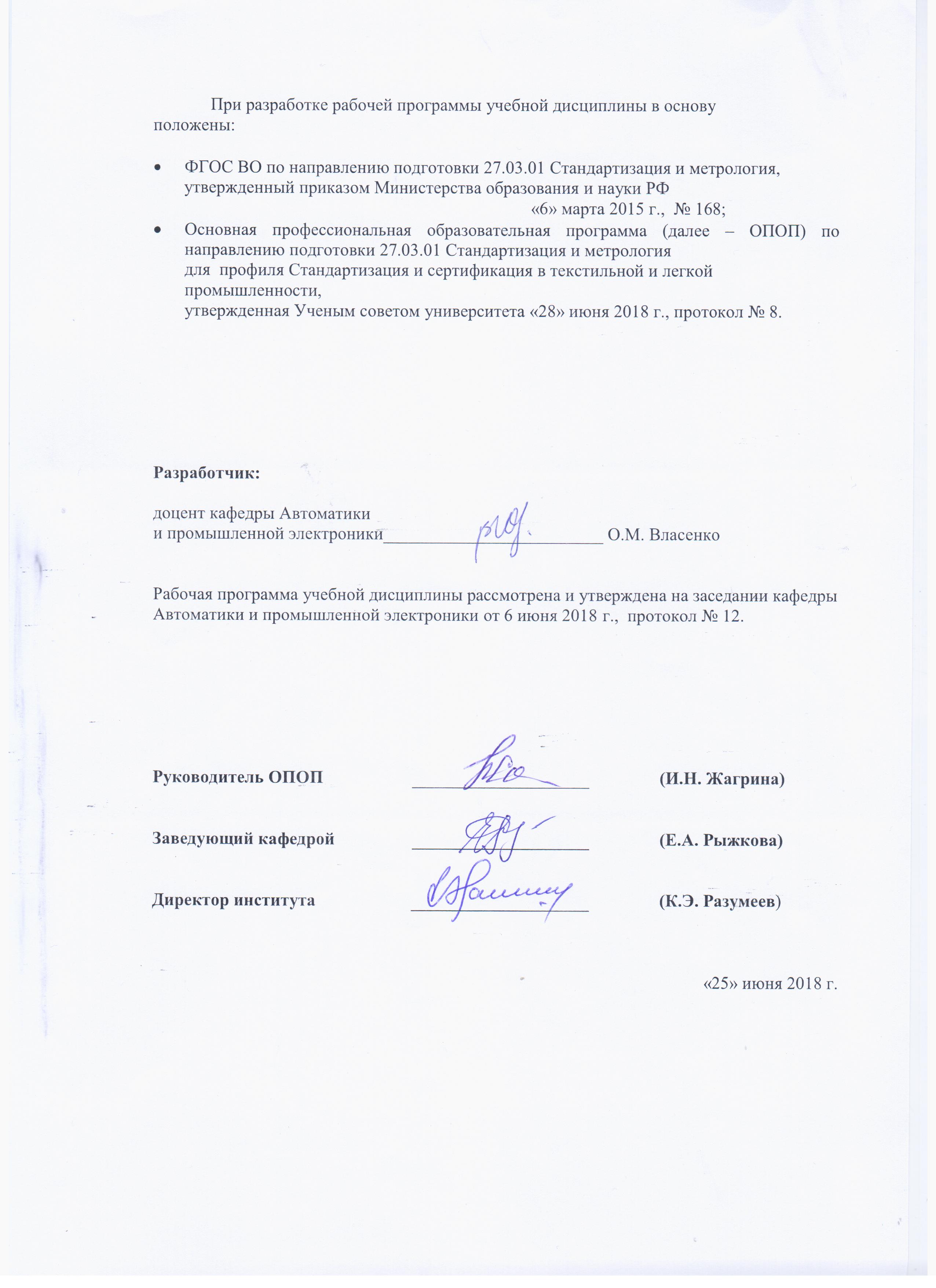 1 МЕСТО УЧЕБНОЙ ДИСЦИПЛИНЫ В СТРУКТУРЕ ОПОПДисциплина «Автоматизация измерений, контроля и испытаний» включена в вариативную часть Блока I.2 КОМПЕТЕНЦИИ ОБУЧАЮЩЕГОСЯ, ФОРМИРУЕМЫЕ В РАМКАХ ИЗУЧАЕМОЙ ДИСЦИПЛИНЫТаблица 13 СТРУКТУРА УЧЕБНОЙ ДИСЦИПЛИНЫ3.1 Структура учебной дисциплины  для обучающихся очной формы обученияТаблица 24 СОДЕРЖАНИЕ РАЗДЕЛОВ УЧЕБНОЙ ДИСЦИПЛИНЫ Таблица 35. САМОСТОЯТЕЛЬНАЯ РАБОТА ОБУЧАЮЩИХСЯТаблица 46. ОЦЕНОЧНЫЕ СРЕДСТВА ДЛЯ ПРОВЕДЕНИЯ ТЕКУЩЕЙ И ПРОМЕЖУТОЧНОЙ АТТЕСТАЦИИ ПО ДИСЦИПЛИНЕ6.1 Связь результатов освоения дисциплины с уровнем сформированности заявленных компетенций в рамках изучаемой дисциплиныТаблица 56.2 Оценочные средства для студентов с ограниченными возможностями здоровьяОценочные средства для лиц с ограниченными возможностями здоровья выбираются с учетом особенностей их психофизического развития, индивидуальных возможностей и состояния здоровья.Таблица 67. ТИПОВЫЕ КОНТРОЛЬНЫЕ ЗАДАНИЯ И ДРУГИЕ МАТЕРИАЛЫ, НЕОБХОДИМЫЕ ДЛЯ ОЦЕНКИ УРОВНЯ СФОРМИРОВАННОСТИ ЗАЯВЛЕННЫХ КОМПЕТЕНЦИЙ В РАМКАХ ИЗУЧАЕМОЙ ДИСЦИПЛИНЫ, ВКЛЮЧАЯ САМОСТОЯТЕЛЬНУЮ РАБОТУ ОБУЧАЮЩИХСЯСеместр № 57.1 Для текущей аттестации: 7.1.1 Вопросы для защиты лабораторных работЛР №1 Оценка динамических параметров объекта по экспериментальным даннымЧто такое статическая характеристика объекта?Дайте определение постоянной времени объекта?Каково назначение и принцип действия автоматического моста?ЛР№2 Изучение АСР температуры с типовыми законами регулирования Что такое автоматическая система регулирования?Запишите передаточную функцию и назовите параметры настройки ПИ-регулятора.Назовите основные показатели качества переходного процесса.ЛР№3 Изучение релейной двухпозиционной АСР температуры Что такое сигнал рассогласования?Назовите основные элементы релейной АСР. Как влияют на параметры автоколебаний значения постоянной времени и времени запаздывания объекта?7.1.2 Задания для письменного тестирования1. С помощью какой Динамики в GraphWorX32 можно осуществить Загрузку экранной формы?а) Указание и щелчок мышиб) Значение параметрав) Скрыть/блокироватьг) Положение/Движок 2. В распределенной системе промышленной автоматизации SCADA GENESIS32 являетсяа) ОРС серверомб) ОРС клиентомв) все ответы правильныег) нет правильного ответа 3. Какой вид тревоги в AlarmWorX32 Server возникает, когда значение ОРС тега равно значению состояния тревоги (0 или 1)?а) Предельные значенияб) Скорость измененияв) Дискретное состояние г) Триггер7.2 Для промежуточной аттестации: 7.2.1 Перечень вопросов к зачету:Понятие об управлении. Элементы системы управления.Технологические процессы производств легкой промышленности. Классификация.Общая методика автоматизации технологических процессов. Основные этапы.8.МАТЕРИАЛЬНО-ТЕХНИЧЕСКОЕ ОБЕСПЕЧЕНИЕ ДИСЦИПЛИНЫ Таблица 7.9. УЧЕБНО-МЕТОДИЧЕСКОЕ И ИНФОРМАЦИОННОЕ ОБЕСПЕЧЕНИЕ УЧЕБНОЙ ДИСЦИПЛИНЫ Таблица 89.4 Информационное обеспечение учебного процесса9.4.1. Ресурсы электронной библиотекиЭБС «Znanium.com» научно-издательского центра «Инфра-М» http://znanium.com/ (учебники и учебные пособия, монографии, сборники научных трудов, научная периодика, профильные журналы, справочники, энциклопедии); Электронные издания «РГУ им. А.Н. Косыгина» на платформе ЭБС «Znanium.com» http://znanium.com/  (электронные ресурсы: монографии, учебные пособия, учебно-методическими материалы, выпущенными в Университете за последние 10 лет); ООО «ИВИС» https://dlib.eastview.com (электронные версии периодических изданий ООО «ИВИС»);Web of Science http://webofknowledge.com/  (обширная международная универсальная реферативная база данных); Scopus https://www.scopus.com  (международная универсальная реферативная база данных, индексирующая более 21 тыс. наименований научно-технических, гуманитарных и медицинских журналов, материалов конференций примерно 5000 международных издательств); «SpringerNature»  http://www.springernature.com/gp/librarians  (международная издательская компания, специализирующаяся на издании академических журналов и книг по естественнонаучным направлениям);Научная электронная библиотека еLIBRARY.RU https://elibrary.ru  (крупнейший российский информационный портал в области науки, технологии, медицины и образования);ООО «Национальная электронная библиотека» (НЭБ) http://нэб.рф/ (объединенные фонды публичных библиотек России федерального, регионального, муниципального уровня, библиотек научных и образовательных учреждений;9.4.2. Профессиональные базы данных  и информационно-справочные системы : http://www.gks.ru/wps/wcm/connect/rosstat_main/rosstat/ru/statistics/databases/ -   базы данных на Едином Интернет-портале Росстата;http://www.scopus.com/ - реферативная база данных Scopus – международная универсальная реферативная база данных;http://elibrary.ru/defaultx.asp -   крупнейший российский информационный портал электронных журналов и баз данных по всем отраслям наук;http://arxiv.org — база данных полнотекстовых электронных публикаций научных статей по физике, математике, информатике;http://www.garant.ru/ - Справочно-правовая система (СПС)  «Гарант», комплексная правовая поддержка пользователей по законодательству Российской Федерации;9.4.3 Лицензионное программное обеспечение (ежегодно обновляется) Microsoft® Windows® XP Professional Russian Upgrade/Software Assurance Pack Academic OPEN No Level, артикул Е85-00638; № лицензия  18582213 от 30.12.2004 (бессрочная корпоративная академическая лицензия); Microsoft® Office Professional Win 32 Russian License/Software Assurance Pack Academic OPEN No Level, артикул 269-05620; лицензия  №18582213 от 30.12.2004 (бессрочная корпоративная академическая лицензия);Kaspersky Endpoint Secunty для бизнеса - Стандартный Russian Edition, 250-499 Node 1 year Educational Renewal License; лицензия №17EO-171228-092222-983-1666 от  28.12.2017. MatLab Simulink MathWorks, unlimited №DVD10BКод компетенцииСодержание компетенцииВыпускник должен обладать:Выпускник должен обладать:ПК-1способностью участвовать в разработке проектов стандартов, методических и нормативных материалов, технической документации и в практической реализации разработанных проектов и программ, осуществлять контроль за соблюдением установленных требований, действующих норм, правил и стандартовПК-3способностью выполнять работы по метрологическому обеспечению и техническому контролю; использовать современные методы измерений, контроля, испытаний и управления качествомСтруктура и объем дисциплиныСтруктура и объем дисциплиныОбъем дисциплины по семестрамОбщая трудоемкостьСтруктура и объем дисциплиныСтруктура и объем дисциплиныСеместр №5Семестр №5Объем дисциплины в зачетных единицахОбъем дисциплины в зачетных единицах22Объем дисциплины в часахОбъем дисциплины в часах7272Аудиторные занятия (всего)Аудиторные занятия (всего)3434в том числе в часах:Лекции (час)1717в том числе в часах:Практические занятия (семинары) (час)в том числе в часах:Лабораторные работы (час)1717в том числе в часах:Индивидуальные занятия (ИЗ)Самостоятельная работа студента в семестре, часСамостоятельная работа студента в семестре, час3838Самостоятельная работа студента в период промежуточной аттестации, часСамостоятельная работа студента в период промежуточной аттестации, часФорма промежуточной аттестацииФорма промежуточной аттестацииФорма промежуточной аттестацииФорма промежуточной аттестацииЗачет (зач)зачетзачетДифференцированный зачет (диф.зач.)Экзамен (экз.)Наименование раздела учебной дисциплины ЛекцииЛекцииНаименование практических (семинарских) занятийНаименование практических (семинарских) занятийНаименование лабораторных работНаименование лабораторных работИтого по учебному плануФорма текущего и промежуточного контроля успеваемости(оценочные средства)Наименование раздела учебной дисциплины Тематика лекцииТрудоемкость, часТематика практического занятияТрудоемкость, часТематика лабораторной работыТрудоемкость, часИтого по учебному плануФорма текущего и промежуточного контроля успеваемости(оценочные средства)Семестр № 5Семестр № 5Семестр № 5Семестр № 5Семестр № 5Семестр № 5Семестр № 5Семестр № 5Семестр № 51. Общие вопросы автоматизации1. Понятие об управлении. Объект управления1ЛР№1 Оценка динамических параметров объекта по экспериментальным данным35ЗЛР1. Общие вопросы автоматизации2. Общая методика автоматизации 1ЛР№1 Оценка динамических параметров объекта по экспериментальным данным35ЗЛР1. Общие вопросы автоматизации3 Автоматизация измерительного процесса2ЛР№2 Изучение АСР температуры с типовыми законами регулирования24ЗЛР1. Общие вопросы автоматизации4. Автоматизация процесса контроля2ЛР№3 Изучение релейной двухпозиционной АСР температуры24ЗЛР2. Теория автоматического управления5. Общая характеристика типовых сигналов и линейных звеньев. Преобразование Лапласа..2ЛР№4 Введение в ICONICS GENESIS32. Работа с шаблонами в GraphWorX3225ТСп2. Теория автоматического управления6. Частотные характеристики. Типовые динамические звенья. Структурные схемы соединений звеньев.1ЛР№4 Введение в ICONICS GENESIS32. Работа с шаблонами в GraphWorX3225ТСп2. Теория автоматического управления7. Устойчивость. Критерии устойчивости. Построение переходного процесса АСУ1ЛР№5 Создание экрана управления в GraphWorX3223ТСп2. Теория автоматического управления8. Качество регулирования. Законы регулирования. Понятие о нелинейных системах.1ЛР№6 Система организации данных DataWorX3223ТСп3. Основы измерительной техники9.Элементы измерительных схем. Измерения температуры. Измерение давления. 2ЛР№7 Система управления тревогами и событиями AlarmWorX3225ТСп3. Основы измерительной техники10. Измерение уровня. Измерение влажности. Измерение расхода1ЛР№7 Система управления тревогами и событиями AlarmWorX3225ТСп4. Автоматизация измерений и контроля в АСУ ТП11. Автоматизация тепловых объектов.1ЛР№8 Приложение для архивации и отображения текущих и исторических данных TrendWorX3225ТСп4. Автоматизация измерений и контроля в АСУ ТП12. Автоматизация технологических процессов жидкостной обработки1ЛР№8 Приложение для архивации и отображения текущих и исторических данных TrendWorX3225ТСп4. Автоматизация измерений и контроля в АСУ ТП13. Промышленная автоматизация зданий1ЛР№8 Приложение для архивации и отображения текущих и исторических данных TrendWorX3225ТСпВсего17Всего1734ЗачетОбщая трудоемкость в часахОбщая трудоемкость в часахОбщая трудоемкость в часахОбщая трудоемкость в часахОбщая трудоемкость в часахОбщая трудоемкость в часахОбщая трудоемкость в часах34№ п/пНаименование раздела учебной дисциплиныСодержание самостоятельной работыТрудоемкость в часах1345Семестр №5Семестр №5Семестр №5Семестр №51Общие вопросы автоматизацииПодготовка к защите ЛР№1. Работа с литературными источниками и конспектом лекций.62Теория автоматического управленияПодготовка к защите ЛР№2, 3. Работа с литературными источниками и конспектом лекций.123Основы измерительной техникиПодготовка к письменному тестированию. Работа с литературными источниками и конспектом лекций.124Автоматизация измерений и контроля в АСУ ТППодготовка к письменному тестированию. Работа с литературными источниками и конспектом лекций.125Разделы 1-4Подготовка к зачету8Всего часов в семестре по учебному плануВсего часов в семестре по учебному плануВсего часов в семестре по учебному плану38Общий объем самостоятельной работы обучающегосяОбщий объем самостоятельной работы обучающегосяОбщий объем самостоятельной работы обучающегося38КодкомпетенцииУровни формируемых компетенцийШкалы оцениваниякомпетенцийПК-1Пороговый Знать нормы и правила составления проектной документации системы автоматизации Уметь применять стандартные пакеты прикладных программ для подбора технических средств автоматизации и размещения оборудованияВладеть навыками подбора технических средств автоматизации для систем управления технологическими процессамиоценка 3ПК-1Повышенный Знать методы анализа и синтеза систем автоматического управления.Уметь применять методы измерений, контроля, испытаний и управления качеством.Владеть навыками анализа и синтеза систем автоматического управления с применением специализированных программоценка 4ПК-1ВысокийЗнать технические средства для измерения основных параметров технологического процесса; основные стандарты и технические условия для разработки проектной документацииУметь применять стандартные пакеты прикладных программ для подбора технических средств автоматизации и разработки человеко-машинного интерфейса автоматизированных систем управленияВладеть навыками расчета параметров и подбора технических средств автоматизации для систем управления технологическими процессами с помощью современных компьютерных средств; навыками разработки проектной документации в соответствии с имеющимися стандартами и техническими условиямиоценка 5ПК-3 Пороговый Знать теоретические основы исследования технологических процессов и оборудования, как объектов автоматического управления; Уметь составлять математические модели элементов и систем автоматического управленияВладеть методами поверки приборов для измерения параметров технологических объектовоценка 3ПК-3 Повышенный Знать методы анализа и синтеза систем автоматического управления.Уметь применять методы измерений, контроля, испытаний и управления качеством.Владеть навыками анализа и синтеза систем автоматического управления с применением специализированных программоценка 4ПК-3 ВысокийЗнать технические средства для измерения основных параметров технологического процесса, свойства сырья и продукции; Уметь применять стандартные пакеты прикладных программ для подбора технических средств автоматизации и разработки человеко-машинного интерфейса автоматизированных систем управленияВладеть навыками расчета параметров и подбора технических средств автоматизации для систем управления технологическими процессами с помощью современных компьютерных средствоценка 5Результирующая оценкаРезультирующая оценкаКатегории студентовВиды оценочных средствФорма контроляШкала оцениванияС нарушением слухаТесты, рефераты, контрольные вопросыПреимущественно письменная проверкаВ соответ-ствии со   шкалой оценивания, указанной в Таблице 5С нарушением зренияКонтрольные вопросыПреимущественно устная проверка (индивидуально)В соответ-ствии со   шкалой оценивания, указанной в Таблице 5С нарушением опорно- двигательного аппаратаРешение тестов, контрольные вопросы дистанционно.Письменная проверка, организация контроля с использование информационно-коммуникационных технологий.В соответ-ствии со   шкалой оценивания, указанной в Таблице 5№ п/пНаименование учебных аудиторий (лабораторий) и помещений для самостоятельной работыОснащенность учебных аудиторий и помещений для самостоятельной работы1Аудитория №1806  - учебная лаборатория для проведения занятий лекционного и семинарского типа, групповых и индивидуальных консультаций, текущего контроля и промежуточной аттестации.Адрес: г. Москва, ул. Малая Калужская, д.1Комплект учебной мебели, доска меловая, технические  средства  обучения, служащие для представления учебной информации: 3 персональных компьютера с подключением к сети «Интернет» и обеспечением доступа к электронным библиотекам и в электронную информационно-образовательную среду организации. Специализированное оборудование обеспечивающее имитацию и моделирование технологических процессов и объектов, а также средства автоматизации и управления.2Аудитория №1808:- учебная лаборатория- для проведения занятий лекционного и семинарского типа, групповых и индивидуальных консультаций, текущего контроля и промежуточной аттестации;- помещение для самостоятельной работы, в том числе, научно- исследовательской, подготовки курсовых и выпускных квалификационных работ (в свободное от учебных занятии и профилактических работ времяАдрес: г. Москва, ул. Малая Калужская, д.1Комплект учебной мебели, меловая доска, технические  средства  обучения, служащие для представления учебной информации: экран, проектор, 12 персональных компьютеров с подключением к сети «Интернет» и обеспечением доступа к электронным библиотекам и в электронную информационно-образовательную среду организации.№ п/п№ п/пАвтор(ы)Наименование изданияВид издания (учебник, УП, МП и др.)ИздательствоГод изданияАдрес сайта ЭБС или электронного ресурсаКоличество экземпляров в библиотеке Университета11234569.1 Основная литература, в том числе электронные издания9.1 Основная литература, в том числе электронные издания9.1 Основная литература, в том числе электронные издания9.1 Основная литература, в том числе электронные издания9.1 Основная литература, в том числе электронные издания9.1 Основная литература, в том числе электронные издания9.1 Основная литература, в том числе электронные издания1Власенко О.М., Иванов М.С.Власенко О.М., Иванов М.С.Системы управления химико-технологическими процессамиУчебное пособие– М.: РГУ им. А.Н. Косыгина, -104 с.2018На кафедре2Власенко О.М., Годунов М.В., Виниченко С.Н.Власенко О.М., Годунов М.В., Виниченко С.Н.Автоматика. Сборник задач.Учебное пособиеМ.: РИО МГУДТ, – 88 с.201653Власенко О.М., Шелудько А.ГВласенко О.М., Шелудько А.ГКонспект лекций по курсу «Автоматизация технологических процессов» для студентов направлений 261700, 262000 и 656100.Учебное пособиеМ.: МГУДТ. -99 с. 201254Денисенко В.В. Денисенко В.В. Компьютерное управление технологическим процессом, экспериментом, оборудованиемУчебник- М.: Гор. линия-Телеком. – 606 с.2013http://znanium.com/catalog/product/4436519.2 Дополнительная литература, в том числе электронные издания9.2 Дополнительная литература, в том числе электронные издания9.2 Дополнительная литература, в том числе электронные издания9.2 Дополнительная литература, в том числе электронные издания9.2 Дополнительная литература, в том числе электронные издания9.2 Дополнительная литература, в том числе электронные издания9.2 Дополнительная литература, в том числе электронные издания11Кочеров А.В., Шелудько А.Г.,"Автоматизация технологических процессов и производств. Часть 2. Примеры схем автоматизации типовых технологических процессовУчебное пособиеМ.: МГУДТ. – 72с. 2010533Ившин В.П., Перухин М.Ю.Современная автоматика в системах управления технологическими процессамиУчебное пособиеМ.: НИЦ ИНФРА-М - 400 с2018http://znanium.com/catalog/product/92335444Калиниченко А.В., Уваров Н.В., Дойников В.В.Справочник инжененра по контрольно-измерительным приборам в автоматикеСправочникВологда.: Инфра-Инжененрия, - 564 с2016http://znanium.com/catalog/product/5547749.3 Методические материалы (указания, рекомендации  по освоению дисциплины  авторов РГУ им. А. Н. Косыгина)9.3 Методические материалы (указания, рекомендации  по освоению дисциплины  авторов РГУ им. А. Н. Косыгина)9.3 Методические материалы (указания, рекомендации  по освоению дисциплины  авторов РГУ им. А. Н. Косыгина)9.3 Методические материалы (указания, рекомендации  по освоению дисциплины  авторов РГУ им. А. Н. Косыгина)9.3 Методические материалы (указания, рекомендации  по освоению дисциплины  авторов РГУ им. А. Н. Косыгина)9.3 Методические материалы (указания, рекомендации  по освоению дисциплины  авторов РГУ им. А. Н. Косыгина)9.3 Методические материалы (указания, рекомендации  по освоению дисциплины  авторов РГУ им. А. Н. Косыгина)9.3 Методические материалы (указания, рекомендации  по освоению дисциплины  авторов РГУ им. А. Н. Косыгина)9.3 Методические материалы (указания, рекомендации  по освоению дисциплины  авторов РГУ им. А. Н. Косыгина)11Рыжкова Е.А., Ермаков А.А., Годунов М.В. Автоматизация технологических процессов и производствМетодические указания - М.: МГУДТ. – 7 5 с.2015522Рыжкова Е.А., Захаркина С.В., Власенко О.В., Макаров А.А.  Интегрированные системы проектирования и управления. Часть 2.Лабораторный практикум: Учебное пособие.– М., МГУДТ, –  110 с.2016.5